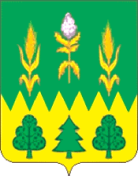 РОССИЙСКАЯ ФЕДЕРАЦИЯОРЛОВСКАЯ ОБЛАСТЬАДМИНИСТРАЦИЯ ДМИТРОВСКОГО РАЙОНАПОСТАНОВЛЕНИЕ________________	№ _____          г. ДмитровскО продаже муниципального имущества, находящегося в муниципальной собственности Дмитровского района Орловской области, посредством публичного предложенияРуководствуясь статьями 15, 23 Федерального закона от 21.12.2001 года №178-ФЗ «О приватизации государственного и муниципального имущества», Положением об организации и проведении продажи государственного или муниципального имущества в электронной форме, утвержденным постановлением Правительства Российской Федерации от 27 августа 2012 года № 860, Решением Дмитровского районного Совета народных депутатов от 30.03.2023 года №7-РС/23 «О внесении изменений и дополнений в решение Дмитровского районного Совета народных депутатов от 26.01.2023г. №6-РС/21 «О прогнозном плане приватизации муниципального имущества Дмитровского района на 2023 год», Положением об отдельных правоотношениях, связанных с приватизацией муниципального имущества муниципального образования Дмитровский район Орловской области, утвержденным решением Дмитровского районного Совета народных депутатов от 23.08.2021 года №10-РС/65, учитывая протокол заседания аукционной комиссии по продаже муниципального имущества от 15.03.2023 г. № 1 рассмотрения заявок и признания аукциона несостоявшимся (номер извещения SBR012-2302100086 на http://utp.sberbank-ast.ru), в связи с признанием аукциона по продаже муниципального имущества несостоявшимися, Администрация Дмитровского района постановляет:1. Осуществить продажу муниципального имущества Казны Дмитровского района Орловской области посредством публичного предложения в электронной форме:Лот 1 – здание, назначение: нежилое здание, площадью 1062,7кв.м., количество этажей: 2, в том числе подземных 0, адрес (местоположение) объекта: Орловская область, район Дмитровский, с.Балдыж, кадастровый номер 57:07:0840101:144; - здание котельной, назначение: нежилое, 1-этажный (подземных этажей – 0), общая площадь 105кв.м., адрес (местонахождение) объекта: Орловская область, р-н Дмитровский, с/п Горбуновское, с.Балдыж, д.3а, кадастровый номер 57:07:0840101:141; - подвал, назначение: нежилое, 1-этажный (подземных этажей – 1), общая площадь 12,7кв.м., адрес объекта: Российская Федерация, Орловская область, р-н Дмитровский, с.Балдыж, кадастровый номер 57:07:0840101:107; - туалет, назначение: нежилое, 1-этажный (подземных этажей – 0), общая площадь 30,3кв.м., адрес объекта: Орловская область, р-н Дмитровский, с.Балдыж, кадастровый номер 57:07:0840101:176, с земельным участком под вышеуказанными объектами недвижимости, категория земель: земли населенных пунктов, разрешенное использование: для размещения и обслуживания нежилого здания, площадью 9220кв.м., адрес (местонахождение) объекта: Российская Федерация, Орловская область, р-н Дмитровский, с/п Горбуновское, с.Балдыж, кадастровый номер 57:07:0840101:200. Лот 2 - складское помещение, назначение: нежилое, количество этажей: 1, в том числе подземных 0, общая площадь 615,2 кв. м., кадастровый номер 57:07:0050208:88, адрес (местонахождение) объекта: Орловская область, Дмитровский район, г. Дмитровск, ул. Социалистическая, д. 57а, с земельным участком под вышеуказанным объектом недвижимости – категория земель: земли населенных пунктов, разрешенное использование: земельный участок несельскохозяйственного назначения под складскими помещениями, площадь 1306 кв. м., кадастровый номер 57:07:0050208:43, адрес (местонахождение) объекта: Российская Федерация, Орловская область, р-н Дмитровский, г. Дмитровск, ул. Социалистическая, 57-а. Обременения имущества: отсутствуют. Лот 3 – складское помещение, назначение: нежилое, количество этажей: 1, в том числе подземных 0, общая площадь 227,8 кв. м., кадастровый номер 57:07:0050211:37,адрес (местонахождение) объекта: Орловская область, Дмитровский район, г. Дмитровск, ул. Интернациональная, д. 50а, с земельным участком под вышеуказанным объектом недвижимости – категория земель: земли населенных пунктов, разрешенное использование: земельный участок несельскохозяйственного назначения под складскими помещениями, площадь 442 кв. м., кадастровый номер 57:07:0050208:42, адрес (местонахождение):Российская Федерация, Орловская область, р-н Дмитровский, г Дмитровск, ул. Интернациональная, 50-а. Обременения имущества: отсутствуют. 2. Утвердить следующие условия приватизации муниципального имущества, указанного в пункте 1 настоящего постановления:1)способ приватизации - продажа посредством публичного предложения в электронной форме;2) форма подачи предложений о цене - открытая;3) цена первоначального предложения:Лот 1 – 925 200, 00 (девятьсот двадцать пять тысяч двести рублей 00 копеек) рублей (с учетом НДС 20%), 851 000,00 (восемьсот пятьдесят одна тысяча 00 копеек) рублей (без учета НДС 20%), в том числе: здание площадью 1062,7кв.м.  – 336 000,00 (триста тридцать шесть тысяч рублей 00 копеек (с учетом НДС 20%) рублей, 280 000,00 (двести восемьдесят тысяч рублей 00 копеек) рублей (без учета НДС 20%); здание площадью 105кв.м. – 67 200,00 (шестьдесят семь тысяч двести рублей 00 копеек) рублей (с учетом НДС 20%), 56 000,00 (пятьдесят шесть тысяч рублей 00 копеек) рублей (без учета НДС 20%); подвал площадью 12,7 кв.м.  – 30 000,00 (тридцать тысяч рублей 00 копеек (с учетом НДС 20%) рублей, 25 000,00 (двадцать пять тысяч рублей 00 копеек) рублей (без учета НДС 20%); туалет площадью 30,3 кв.м.  – 12 000,00 (двенадцать тысяч рублей 00 копеек (с учетом НДС 20%) рублей, 10 000,00 (десять тысяч рублей 00 копеек) рублей (без учета НДС 20%); земельный участок – 480 000 (четыреста восемьдесят тысяч рублей 00 копеек) рублей, НДС не облагается.Начальная цена продажи определена на основании отчета № 039/2023 об оценке рыночной стоимости объектов, выполненного частнопрактикующим оценщиком Медведевым С.Л., от 17.01.2023 г.Лот 2 -  437 200 (четыреста тридцать семь тысяч двести) рублей с учетом НДС 20 %, 426 000 (четыреста двадцать шесть тысяч) рублей без учета НДС 20%, в том числе: складское помещение –67 200 (шестьдесят семь тысяч двести) рублей с учетом НДС 20 %, 56 000 (пятьдесят шесть тысяч) рублей без учета НДС 20 %; земельный участок – 370 000 (триста семьдесят тысяч) рублей (НДС не облагается).Начальная цена продажи определена на основании отчета №041/2023 об оценке рыночной стоимости объектов, выполненного частнопрактикующим оценщиком Медведевым С.Л., от 17.01.2023 г.Лот 3 – 158 600 (сто пятьдесят восемь тысяч шестьсот) рублей с учетом НДС 20%, 153 000 (сто пятьдесят три тысячи) рублей без учета НДС 20%, в том числе: складское помещение –33 600 (тридцать три тысячи шестьсот) рублей с учетом НДС 20%, 28 000 (двадцать восемь тысяч) рублей без учета НДС 20%; земельный участок – 125 000 (сто двадцать пять тысяч) рублей.Начальная цена продажи определена на основании отчета №040/2023 об оценке рыночной стоимости объектов, выполненного частнопрактикующим оценщиком Медведевым С.Л., от 17.01.2023 г.4) величина снижения цены первоначального предложения («шаг понижения») -10% цены первоначального предложения:Лот 1–92 520,00 рублей;Лот 2 – 43 720,00 рублей.Лот 3 – 15 860,00 рублей.5) величина повышения цены («шаг аукциона») (20% «шага понижения»):Лот 1–18 504,00 рубля;Лот 2 – 8 744,00 рубля.Лот 3 – 3 172,00 рубля.6) размер задатка (с НДС);Лот 1–92 520,00 рублей;Лот 2 – 43 720,00 рублей.Лот 3 – 15 860,00 рублей.7) минимальная цена предложения (цена отсечения):Лот 1 – 462 600, 00 (четыреста шестьдесят две тысячи шестьсот рублей 00 копеек) рублей (с учетом НДС 20%), 425 500,00 (четыреста двадцать пять тысяч пятьсот рублей 00 копеек) рублей (без учета НДС 20%), в том числе: здание площадью 1062,7 кв.м.  – 168 000,00 (сто шестьдесят восемь тысяч рублей 00 копеек (с учетом НДС 20%) рублей, 140 000,00 (сто сорок тысяч рублей 00 копеек) рублей (без учета НДС 20%); здание площадью 105кв.м. – 33 600,00 (тридцать три тысячи шестьсот рублей 00 копеек) рублей (с учетом НДС 20%), 28 000,00 (двадцать восемь тысяч рублей 00 копеек) рублей (без учета НДС 20%); подвал площадью 12,7 кв.м.  – 15 000,00 (пятнадцать тысяч рублей 00 копеек (с учетом НДС 20%) рублей, 12 500,00 (двенадцать тысяч пятьсот рублей 00 копеек) рублей (без учета НДС 20%); туалет площадью 30,3 кв.м.  – 6 000,00 (шесть тысяч рублей 00 копеек (с учетом НДС 20%) рублей, 5 000,00 (пять тысяч рублей 00 копеек) рублей (без учета НДС 20%); земельный участок – 240 000 (двести сорок тысяч рублей 00 копеек) рублей, НДС не облагается.Лот 2 -  218 600,00 (двести восемнадцать тысяч шестьсот рублей 00 копеек) рублей с учетом НДС 20 %, 213 000,00 (двести тринадцать тысяч рублей 00 копеек) рублей без учета НДС 20%, в том числе: складское помещение –33 600 (тридцать три тысячи шестьсот рублей 00 копеек) рублей с учетом НДС 20 %, 28 000,00 (двадцать восемь тысяч рублей 00 копеек) рублей без учета НДС 20 %; земельный участок – 185 000,00 (сто восемьдесят пять тысяч рублей 00 копеек) рублей (НДС не облагается).Лот 3 – 79 300,00 (семьдесят девять тысяч триста рублей 00 копеек) рублей с учетом НДС 20%, 76 500,00 (семьдесят шесть тысяч пятьсот рублей 00 копеек) рублей без учета НДС 20%, в том числе: складское помещение –16 800,00 (шестнадцать тысяч восемьсот рублей 00 копеек) рублей с учетом НДС 20%, 14 000,00 (четырнадцать тысяч рублей 00 копеек) рублей без учета НДС 20%; земельный участок – 62 500,00 (шестьдесят две тысячи пятьсот рублей 00 копеек) рублей.8) порядок оплаты - единовременно.3. Отделу по управлению муниципальным имуществом Дмитровского района (Абрамова В.И.) осуществить необходимые действия по исполнению настоящего постановления.4. Настоящее постановление вступает в силу со дня его подписания, подлежит размещению на официальном сайте администрации Дмитровского района, на официальном сайте Российской Федерации для размещения информации о проведении торгов www.torgi.gov.ru в информационно-телекоммуникационной сети «Интернет».Глава Дмитровского района                                                                  С.А. Козин